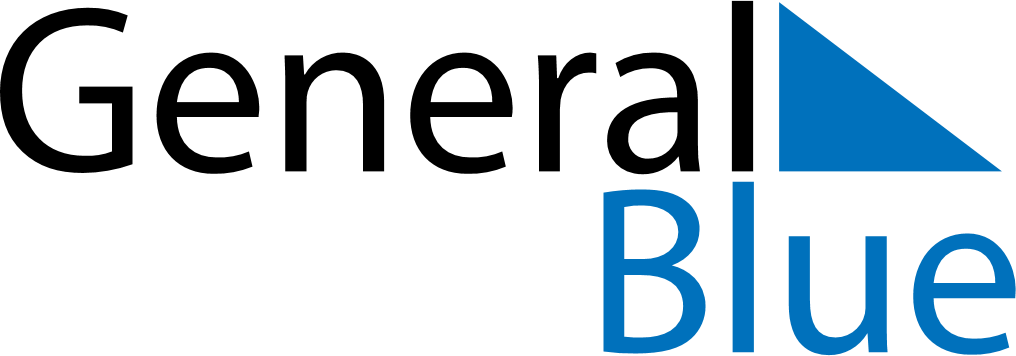 February 2028February 2028February 2028San MarinoSan MarinoMondayTuesdayWednesdayThursdayFridaySaturdaySunday123456Feast of Saint Agatha7891011121314151617181920212223242526272829